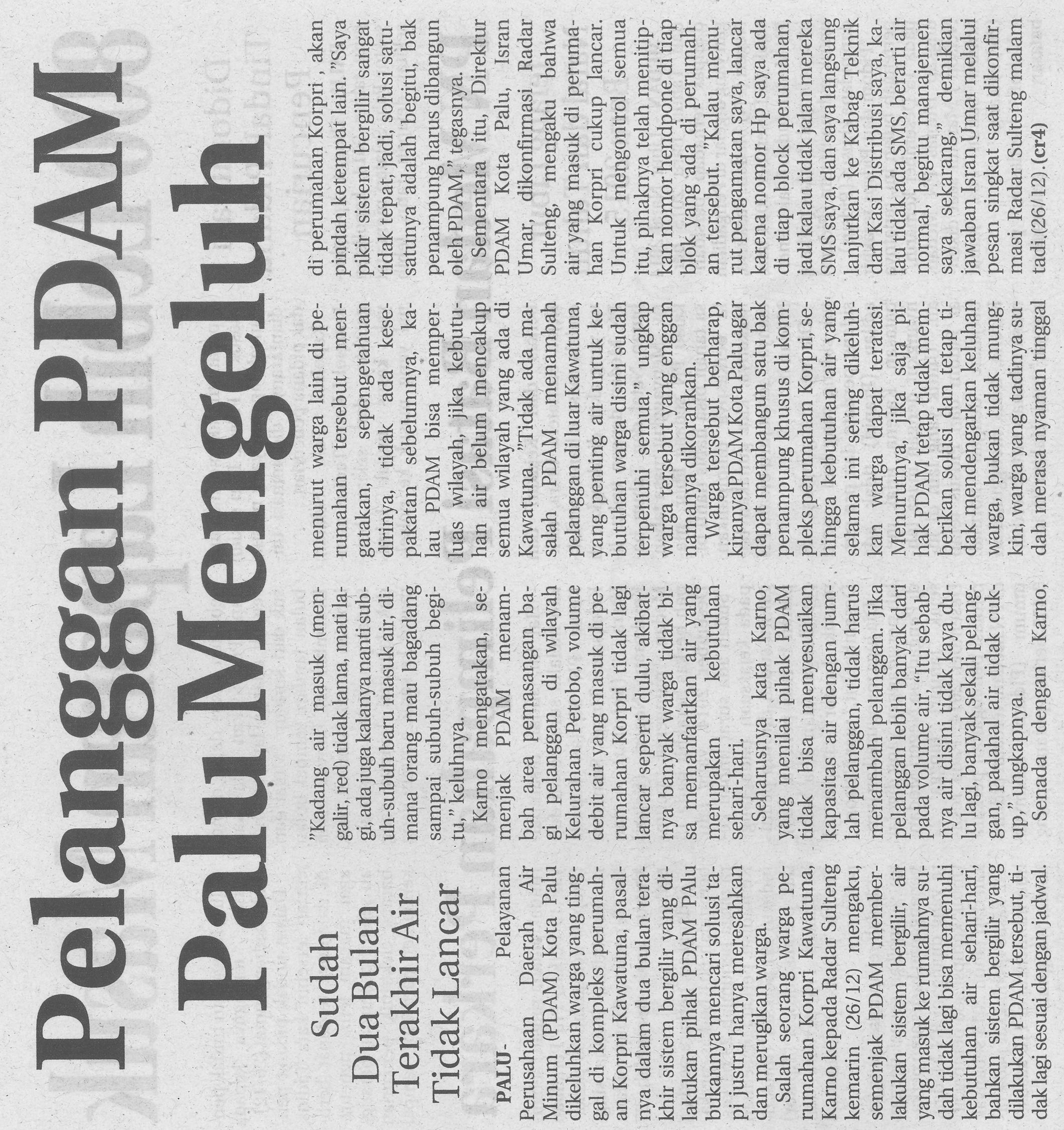 Harian    :Radar SultengKasubaudSulteng IHari, tanggal:Sabtu, 27 Desember 2014KasubaudSulteng IKeterangan:Pelanggan PDAM Palu mengeluhKasubaudSulteng IEntitas:DonggalaKasubaudSulteng I